Gobierno Municipal El Salto 2018-2021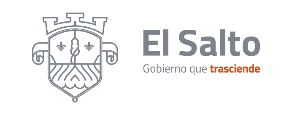 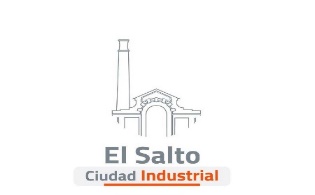 Informe de actividades del mes de Julio 2020DIRECCIÓN DE MOVILIDAD DIRECCIÓN DE MOVILIDAD ACTIVIDADRESULTADOSApoyo Vialidad48 servicios atendidos Apoyos a Seguridad pública0Apoyos a Protección civil y bomberos 1Apoyo a Traslados de funeral 6Choques atendidos 12Se realiza vigilancia zona centro, contenedor y plaza municipalSe realiza vigilancia en Fraccionamientos y Delegaciones Se apoyó en San José del Castillo y El Verde por las inundaciones Se realiza vigilancia zona centro, contenedor y plaza municipalSe realiza vigilancia en Fraccionamientos y Delegaciones Se apoyó en San José del Castillo y El Verde por las inundaciones 